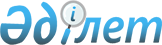 О внесении изменений в постановление акимата от 27 января 2009 года № 52 "О социальной помощи отдельным категориям нуждающихся граждан"
					
			Утративший силу
			
			
		
					Постановление акимата города Лисаковска Костанайской области от 5 мая 2009 года № 270. Зарегистрировано Управлением юстиции города Лисаковска Костанайской области 10 июня 2009 года № 9-4-145. Утратило силу постановлением акимата города Лисаковска Костанайской области от 5 января 2010 года № 1      Сноска. Утратило силу постановлением акимата города Лисаковска Костанайской области от 05.01.2010 № 1 (вводится в действие со дня принятия).

      В соответствии с подпунктом 14) пункта 1 статьи 31 Закона Республики Казахстан "О местном государственном управлении и самоуправлении в Республике Казахстан", решением Лисаковского городского маслихата от 25 декабря 2008 года № 142 "О бюджете города Лисаковска на 2009 год" акимат города Лисаковска ПОСТАНОВЛЯЕТ:

      1. Внести в постановление акимата от 27 января 2009 года № 52 "О социальной помощи отдельным категориям нуждающихся граждан" (зарегистрировано в Реестре государственной регистрации нормативных правовых актов под № 9-4-138, опубликовано 5 марта 2009 года в газете "Лисаковская новь") следующие изменения:

      в приложении 1 пункт 16 изложить в следующей редакции:

      "16. Единовременная социальная помощь молодежи из числа социально защищаемых слоев населения: оралманов, многодетных семей, неполных семей, детей-сирот, семей с доходами ниже прожиточного минимума для возмещения расходов, связанных с получением ими высшего медицинского или педагогического образования, за исключением лиц, являющихся обладателями государственных образовательных грантов, получателями иных видов выплат за счет средств государственного бюджета для получения высшего профессионального образования в размере стоимости обучения за текущий учебный год";

      в приложении 2 подпункт 11) пункта 1 изложить в следующей редакции:

      "11) на единовременную социальную помощь молодежи из числа социально защищаемых слоев населения:

      документ, подтверждающий место учебы и размер оплаты за обучение в данном семестре учебного года;

      оралманам, детям из многодетных семей, неполных семей, детям-сиротам - документ, подтверждающий статус;

      молодежи из семей с доходами ниже прожиточного минимума - справки о доходах".

      2. Настоящее постановление вводится в действие по истечении десяти календарных дней после дня его первого официального опубликования.



      СОГЛАСОВАНО:

      Начальник государственного учреждения

      "Отдел занятости и социальных программ

      акимата города Лисаковска"

      _________________ Л. Сидорова

      Начальник государственного учреждения

      "Отдел экономики и бюджетного

      планирования акимата города Лисаковска"

      _________________ З. Фадеева


					© 2012. РГП на ПХВ «Институт законодательства и правовой информации Республики Казахстан» Министерства юстиции Республики Казахстан
				
      Аким города Лисаковска

В. Полешко
